                           2012-2013 Schedule Day         Date          Time               Opponent & Location
Tue          12/4            5:00               Section 9 Duals @ NFA
Wed        12/5             5:30               Section 9 Duals @ MW High School
Sat          12/8             9:00              Colonie Tournament @ Colonie HS
Sun         12/9             9:00              Colonie Tournament @ Colonie HS
Wed        12/12           7:00               Washingtonville @ Minisink
Sat          12/15           9:00               Jim Wilson Duals @ Minisink
Wed        12/19          7:00                Valley Central @ Minisink
Thu         12/27          9:00               Cougar Classic @ Kittatinny, NJ
Thu         1/3              7:00                Minisink @ Cornwall HS
Sat           1/5              9:00               UE Duals @ Union Endicott HS
Sun          1/6              9:00               UE Duals @ Union Endicott HS
Wed         1/9             7:00               Minisink @ Wallkill 
Fri            1/11            10:30             Eastern States Classic @ SUNY Sullivan 
Sat           1/12            10:00             Eastern States Classic @ SUNY Sullivan
Tue          1/15            7:00               Minisink @ Warwick 
Thu          1/17            7:00               Minisink @ Middletown
Sat           1/19            9:00               Gene Brigham Invitational @ Minisink
Wed         1/30           6:00               Minisink @ Port Jervis HS
Fri            2/1              7:00               Monroe Woodbury @ Minisink
Fri            2/8             4:30               Section 9 Championships @ Monroe Woodbury HS
Sat           2/9              9:30               Section 9 Championships @ Monroe Woodbury HS
Fri           2/22            10:00             NYS Championships @ Times Union Center
Sat           2/23           10:00              NYS Championships @ Times Union Center
Minisink Valley Wrestling 
"The Warriors"

Head Coach - Kevin Gallagher
Assistant Coach - Scott Hendershot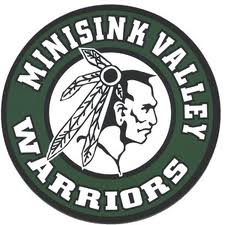 